Western Australia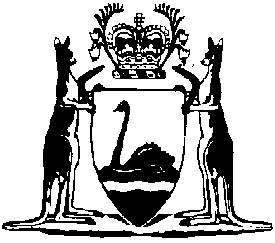 Hospitals (Services Charges for the Supply of Surgically Implanted Prostheses) Determination 2013Compare between:[20 Nov 2013, 00-b0-02] and [14 Jun 2014, 00-c0-00]Western AustraliaHospitals and Health Services Act 1927
Hospitals (Services Charges) Regulations 1984Hospitals (Services Charges for the Supply of Surgically Implanted Prostheses) Determination 20131.	Citation		This determination is the Hospitals (Services Charges for the Supply of Surgically Implanted Prostheses) Determination 2013.2.	Commencement		This determination comes into operation as follows —	(a)	clauses 1 and 2 — on the day on which this determination is published in the Gazette;	(b)	the rest of the determination — on the day on which the Hospitals (Services Charges) Amendment Regulations (No. 4) 2013 regulation 4 comes into operation.3.	Application		This determination applies — 	(a)	to all public hospitals other than day hospitals, nursing homes and nursing posts; and	(b)	with respect to the following — 	(i)	private in-patients;	(ii)	compensable in-patients;	(iii)	ineligible in-patients;	(iv)	private same day patients;	(v)	compensable same day patients;	(vi)	ineligible same day patients.4.	Charges for surgically implanted prostheses (r. 5(2)(c))	(1)	In this clause — 	listed amount, in relation to a surgically implanted prosthesis, means the amount specified for that prosthesis in the Prostheses List in the column under the heading “Minimum Benefit”;	Prostheses List means the Schedule to the Private Health Insurance (Prostheses) Rules  (No. 1) (Commonwealth) as in force on the day on which the Hospitals (Services Charges) Amendment Regulations (No.  regulation 4 comes into operation.	(2)	The charge payable in respect of the supply of a surgically implanted prosthesis specified in the Prostheses List under the heading “CARDIO THORACIC” is 92.5% of the listed amount.	(3)	The charge payable in respect of the supply of a surgically implanted prosthesis specified in the Prostheses List under the heading “OPHTHALMIC” is 80% of the listed amount.	(4)	The charge payable in respect of the supply of a surgically implanted prosthesis not mentioned in subclause (2) or (3) but otherwise specified in the Prostheses List is the listed amount.	[Clause 4 amended in Gazette 19 Nov 2013 p. 5293.]5.	Hospitals (Services Charges for the Supply of Surgically Implanted Prostheses) Determination 2006 revoked		The Hospitals (Services Charges for the Supply of Surgically Implanted Prostheses) Determination 2006 is revoked.Notes1	This is a compilation of the Hospitals (Services Charges for the Supply of Surgically Implanted Prostheses) Determination 2013 and includes the amendments made by the other written laws referred to in the following table. Compilation tableCitationGazettalCommencementHospitals (Services Charges for the Supply of Surgically Implanted Prostheses) Determination 20132 Jul 2013 p. 2964-5cl. 1 and 2: 2 Jul 2013 (see cl. 2(a));
Determination other than cl. 1 and 2: 3 Jul 2013 (see cl. 2(b) and Gazette 2 Jul 2013 p. 2963)Hospitals (Services Charges for the Supply of Surgically Implanted Prostheses) Amendment Determination 201319 Nov 2013 p. 5292-3cl. 1 and 2: 19 Nov 2013 (see cl. 2(a));
Determination other than cl. 1 and 2: 20 Nov 2013 (see cl. 2(b) and Gazette 19 Nov 2013 p. 5293)